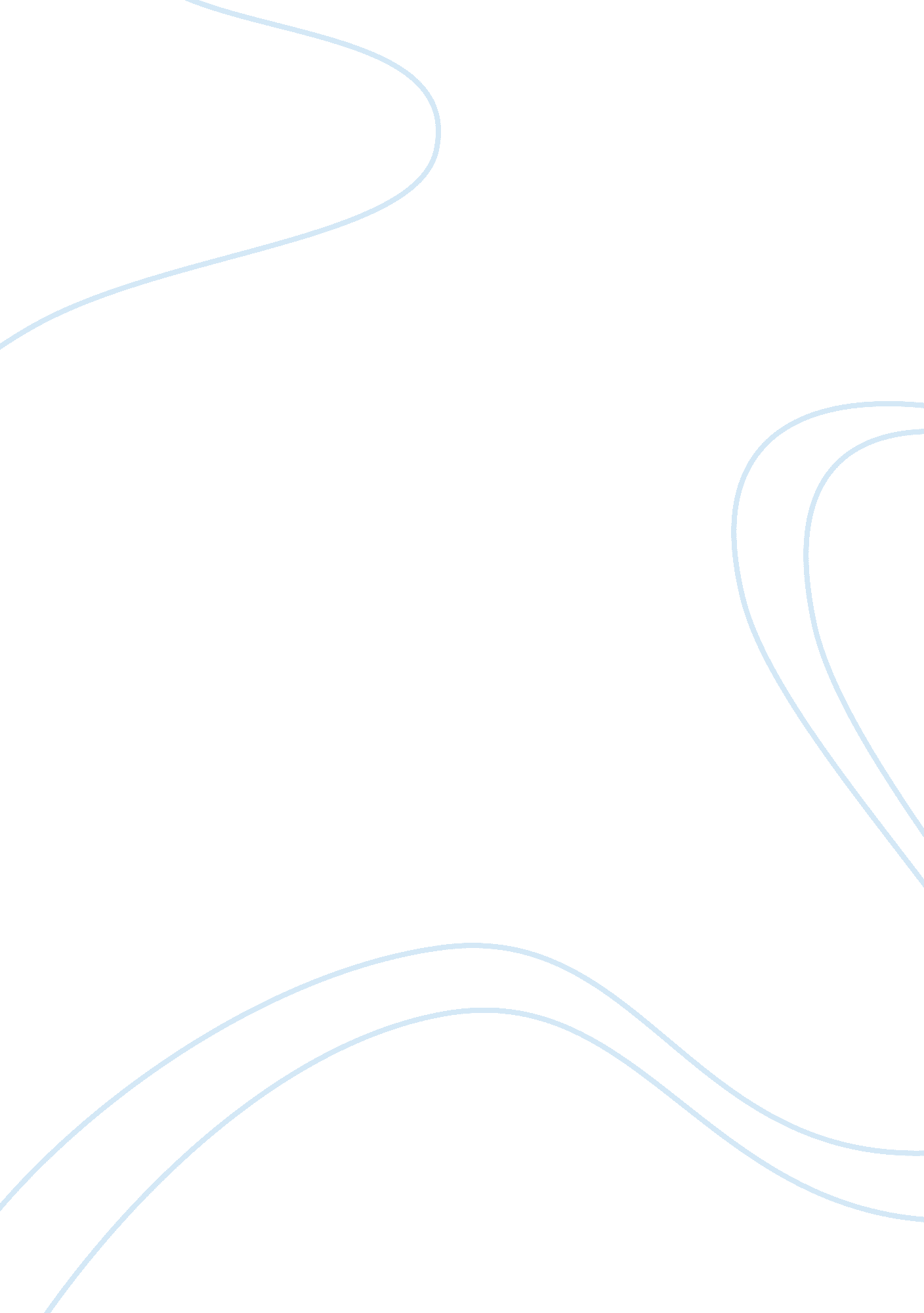 Environmentally-focused lawLiterature, Russian Literature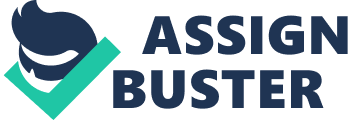 http media. creativebloq. futurecdn. net/sites/creativebloq. com/files/images 01/sushi1. jpg Full Use Glass Bottles or Biodegradable Materials 
The advertisement above shows a growing environmental issue that needs to be resolved on a large scale. Recently, more and more studies and revelations about what is going on in the ocean have been shared on social media websites as well as news channels. ABC Catalyst is one of the informers which revealed the horrifying effects of plastic not only to sea animals but to human beings as well. Sadly, this problem did not occur on its own but has developed through the years simply because of reckless human activities. With the growing number of the use of plastics each year, this problem is expected to have an exponential increase if nothing will be done to resolve the issue. As a person with environmental awareness, I propose that production companies should go back to the use of glass bottles which can be reused and recycled. Since plastic bottles and plastic bags are easily discarded, people tend not to worry about where these wastes go to. Therefore, the plastic materials pile up in the ocean and the unsuspecting sea animals consume the garbage, resulting to their extinction. It is also known that plastic materials do not decompose until hundreds of years. Thus, if companies cannot use glass bottles, at least they should resort to biodegradable materials. In addition, their advertisements of any form should always advocate environmental awareness to consumers so that they will become responsible in their waste disposals. As producers, companies should not simply aim for high earnings but they should also take part in the preservation of the environment. 